Abstrakt: V rámci centralizovaného rozvíjející projektu 2018, kterým vysoké školy v ČR řeší implementaci GDPR, byl na AMU v Praze vytvořen Moodle kurz pro zaměstnance ukončený testem a vydáním certifikátu.Obsahový základ kurzu vznikl na ZUĆ Plzeň, definitivní podoba na AMU. Navíc oproti základu byl kurz obohacen o průběžné sledování aktivity pomocí modulu „přednáška“, dále o možnost sledování periodicity školení speciálním modulem, včetně upozornění zkončení platnosti certifikátu a konečně sledování průchodu kurzem pomocí modulu „Progress Bar“ („Sledování plnění činností“).Absolvování kurzu je povinné pro všechny administrativní zaměstnance AMU, doba platnosti certifikátu byla stanovena na 3 roky. Cerifikát obdrží emailem absolvent kurzu a kopie je odeslána na Personální oddělení.Klíčová slova: GDPR, periodické školení, MoodleAbstract: Within Within the framework of the centralized development project 2018, in which universities in the Czech Republic resolve the implementation of the GDPR, a Moodle course for staff completed by a test and certification was created at AMU in Prague.The content of the course was based on ZUĆ Plzeň, a final version of the AMU. In addition to the base, the course has been enriched with continuous monitoring of the activity through the "lecture" module, the possibility of monitoring the periodicity of the training by a special module, including warning of expiration of the certificate and finally monitoring of the passage through the "Progress Bar" module.Course completion is compulsory for all administrative staff of the AMU, the duration of the certificate was set at 3 years. The certificate will receive an e-mail course graduate, and a copy will be sent to the Personnel Department.Informace o autoroviPaeDr. Radim Chvála, CSc.Telefon: +420 234 244 544Email: radim.chvala@amu.czZastávaná funkce: vedoucí Počítačového centra AMUNázev instituce: Akademie múzických umění v Praze, Malostranské náměstí č. 12, 118 00 Praha 1
MoodleMoot.cz 2018 
a konference eLearning 2018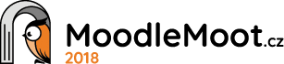 PragoData Consulting, s.r.o.Univerzita Hradec Králové23.-25. 10. 2018, Hradec Králové  Periodická školení zaměstnanců AMU k problematice GDPR pomocí Moodle kurzuRadim ChválaAMU v Prazeradim.chvala@amu.cz